Необходимо разработать отчет “Ведомость по взаиморасчетам с контрагентами»Решение: В отчете необходимо предусмотреть следующие отборы:Данные для построения отчета необходимо брать из регистров «Расчеты с поставщиками по документам», «Расчеты с клиентами по документам»Документ расчетов с контрагентом = Расчетный документ из регистра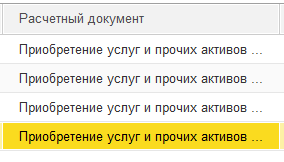 Документ движения (регистратор) = Регистратор из регистра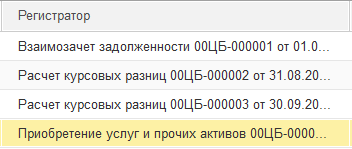 В качестве документа расчетов с контрагентом выступает тот документ, который был первичным (по дате) в цепочке взаиморасчетов. Т.е. если первичной была оплата от клиента, а реализация произошла позже, то в качестве документа расчетов с контрагентом будет выступать входящий платежный документ (поступление безналичных ДС), а в качестве документа движения (регистратора) – реализация.По регистру «Расчеты с клиентами по документам»Начальный остаток:Приход по расчетному документу – расход по расчетному документу (на начальную дату формирования отчета)Приход:Приходные движения за период отчетаРасход:Расходные движения за период отчетаКонечный остаток:Начальный остаток +Приход – РасходПо регистру «Расчеты с поставщиками по документам»Начальный остатокПриход по расчетному документу – расход по расчетному документу (на начальную дату формирования отчета)Приход:Приходные движения за период отчетаРасход:Расходные движения за период отчетаКонечный остаток:Начальный остаток +Приход – Расход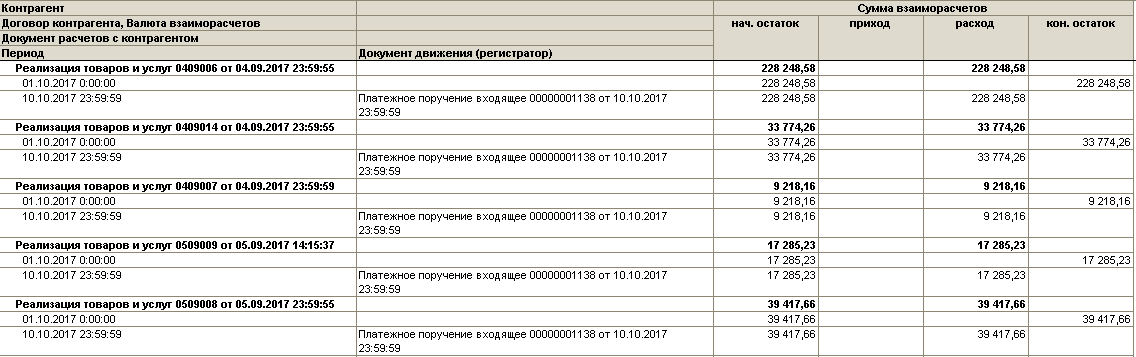 По договору контрагента:- Код- Номер- Валюта взаиморасчетов- Текущее состояние- Период действия- Менеджер, создавший договор- Тип взаимоотношенийПо документу регистратору:- Валюта взаиморасчетов- Код валюты- Наименование валюты- Дата (с – по; до – после)- Номер- Менеджер, создавший документ- Склад- Вид ценыПо контрагенту:- Код- Наименование- ИНН- Группы доступа- РегионПо периоду:- Год- Полугодие- Квартал- Декада- Неделя- ДеньПо организации